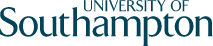 Course: German, Stage 1aRecommended textbook: Coggle and Schenke, Willkommen! 1 German Beginner’s Coursebook (3rd Edition)Supplementary textbook: Lemcke, Rohrmann and Scherling, Berliner Platz 1 NEU: Deutsch im Alltag Tutor: Anisha Netto Delivery Method: OnlineThis ten-week course will cover the basics of the German language and prepare the student for the next level, Stage 1b. Instead of the two-hour per week class format, the Online Stage 1a will consist of preparatory material (a narrated-Powerpoint recording, listening, reading, grammar or pronunciation exercises) to be completed independently prior to the weekly one-hour online class on Blackboard Collaborate or MS-Teams. During the class, aspects of grammar and vocabulary will be discussed in greater detail; there will also be opportunities to complete more exercises in real time, participate in group activities, ask questions and have a short preview of the preparatory material for the coming week. All materials will be available on Blackboard. If students wish, they can also follow the DW Lernen podcast, Warum Nicht? The recommended episodes corresponding to each week’s lesson would be 1, 4, 8, 11, 19, 26, 22, 24, 16, 25. WeekTextbook materialsThemes and Language OutcomesGrammar OutcomesOnline materials, exercises and assessments1Guten Tag (Lektion 1)Hallo! (BP1)Basic greetings in German Introducing  oneself Basic questions and answers Declarative sentence and Wh-questions (Aussagesatz, W-Fragen)AlphabetsNumbers 0-10Personal pronouns Regular verb conjugations in present tense Exercises will be on the narrated Powerpoint with necessary instructions and audio tracks. Grammar and Reading handouts will be added separately for each week.Self-assessment tests will be available for each week’s material.2Guten Tag! (Lektion 1)Sprechen Sie Deutsch? (W1)Hallo! (BP1)Formal and informal questions More questions and answers to get know each other Dialogues to get to know each otherNumbers 11-100 and upwardsRecap of question words and conjugationsForming formal and informal questions (Du/Sie)Verb position in questions (yes-no questions, statements)Verb conjugation of sein, haben in present tenseVerb conjugations in present tense for those that retain ‘-e’ (arbeiten, reden)As above 3Sprechen Sie Deutsch? (Lektion 2)Arbeit und Studium (W1)Familie und Freizeit (W1)‘How are you?’ Languages and nationalitiesCountriesConjugation of modal verbs: können, sollen, müssenVerb conjugation in present tense for those with vowel change (sprechen, nehmen)Negation (nein, kein)As above 4Sprechen Sie Deutsch? (Lektion 2)Arbeit und Studium (W1)Was kostet das? (BP1)Essen und Einkaufen (W1)‘What is this?’ Speaking about money ‘Mine, your, their!’Articles and gender in nominative case (definitive and indefinitive)Possessive articlesIntroduction to Accusative caseAs above 5Arbeit und Studium (Lektion 3) Expressing likes and dislikesSpeaking about studiesTowns and citiesModal verb mögen; gern, lieberUse of Es gibt...Prepositions with accusativeVerbs in infinitiveVerb positionAs above +Self-assessment test6Arbeit und Studium (Lektion 3)Ich arbeite bei (BP1)Expressing likes and dislikes (cont.)Speaking about jobs and places of workUse of sich gefallen Introduction to Dative case Verb order (separable and modal verbs)As above 7Familie und Freizeit (Lektion 4)Familienleben (BP1)Willkommen in Berlin (BP1)Speaking about family, relationshipsSpeaking about birthdaysSpeaking of travel; asking and giving directionsPossessive articles (revision)Ordinal numbers and datesPrepositions with dative As above +Grammar self-assessment quiz8Familie und Freizeit (Lektion 4)Wie spät ist es? (BP1)Speaking about hobbies and activitiesExpressing timeWriting to a pen-palIntroductive to reflexive verbs Accusative case (cont.)Dative and di-transitive verbsAs above9Essen und Einkaufen (Lektion 5)Was darf’s sein? (BP1)Ordering in a caféGoing grocery shoppingImperative formMore modal verbs (dürfen, wollen)Dative case (cont.)As above10Essen und Einkaufen (Lektion 5)Types of shops Talking about going outRevision of Stage 1a grammarAs above +Self-assessment test